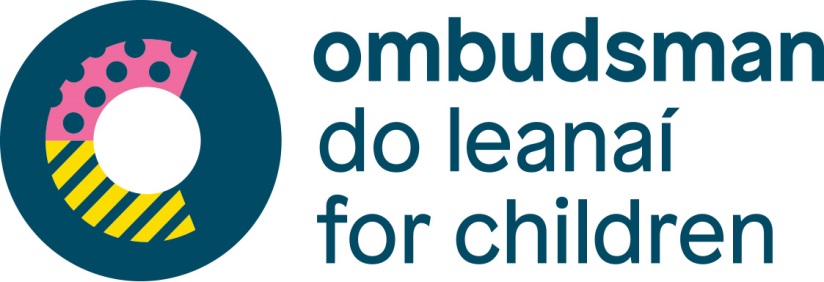 Invitation to apply for a Temporary Contract for Services as Corporate Services Officer 
(Maternity Cover) with the Ombudsman for Children’s Office The Ombudsman for Children’s Office (OCO) is inviting applications from suitably qualified candidates who wish to be considered for appointment to a temporary contract for services in the Corporate Services Unit of the Office. The position is a temporary post to replace a staff member on maternity leave. The contract will be for an initial period of 26 weeks with an option to extend by a further period of up to 16 weeks. The person selected will be expected to be in a position to start work in week beginning 11 June 2018.Applicants should note that the successful applicant will be subject to vetting by the Garda Central Vetting Unit. OCO BackgroundThe Ombudsman for Children’s Office (OCO) is an independent statutory body, which was established in 2004 under the Ombudsman for Children Act 2002 (as amended). The Ombudsman for Children is independent and directly accountable to the Oireachtas in relation to the exercise of his statutory functions under the 2002 Act. These functions are:to promote the rights and welfare of childrento examine and investigate complaints made by or on behalf of children in relation to the administrative actions of public organisations that have, or may have, adversely affected a child. Further information about this work is available on the OCO’s website at www.oco.ie.The JobThe position with the Corporate Services team involves the following:Assist in the coordination of the central administrative function of the OCO, including the procurement and management of equipment and suppliesProvide administrative support for tendersAssist with the management of financial procedures at an appropriate levelBe responsible for the administration surrounding visits to the Office by groups of children and young peopleAssist the Office Manager in general office administration and facilities managementAssist in administration required for groups visiting the OCOOther duties that may arise from time to time at the request of the Ombudsman for Children, or the management team Skill-setEssentialExcellent organisational and time management skillsExcellent decision making skillsExcellent written and oral communication skillsSound judgement Strong interpersonal skillsGood IT skillsAbility to work on own initiative and to collaborate constructively as a member of a small, dedicated teamDemonstration of flexibility and initiative in dealing with issues as they arise in the OCOProven experience in a similar roleDesirableProficiency in the Irish languageBudget, Costs and Financial ArrangementsThis appointment as Corporate Services Officer is to a temporary contract for services to replace an OCO staff member on maternity leave. This contract for services will be for an initial period of 26 weeks with an option to extend by a further period of 16 weeks. The maximum budget is €14,513 (ex-VAT) for the initial 26-week engagement. Any extension will be paid at a proportionate rate for any additional weeks up to a maximum of 16 weeks. Any application which exceeds the maximum budget will be classed as ineligible for assessment.Applicants must quote a daily (per diem) rate in Euro and exclusive of VAT, based on 113 working days in the initial 26 week period, in their application. Applicants should note that any application that:does not quote a daily rate in Euro (ex-VAT) will be classed as ineligible for assessment;quotes a daily rate in Euro (ex-VAT) which exceeds the maximum budget will also be classed as ineligible for assessment. Applicants should note that:All fees will be subject to Professional Services Withholding Tax currently at a rate of 20%.Invoicing arrangements will be agreed between the OCO and the successful applicant. It is envisaged, however, that the successful applicant will be paid monthly in arrears and following submission of a monthly invoice to the OCO. The successful applicant will not be an employee of the Ombudsman for Children’s Office and shall not be paid a fee for any period in which services were not provided for whatever reason, including sickness, holidays or other commitments.The successful applicant will not be reimbursed for any expenses incurred in connection with the performance of services under this contract, unless those expenses are approved in advance by the OCO’s Head of Corporate Services and Head of Policy.Any discounts to which the Ombudsman for Children’s Office may be entitled must be clearly indicated, including but not limited to:public sector discountsearly payment discountsany other discounts.Applicants should note the following additional conditions relating to this contract for services:The successful applicant will be based at and required to work from the Ombudsman for Children’s Office in Dublin. The working hours are Monday to Friday from 9.00am to 5.00pm.To facilitate the efficient and effective functioning of the OCO’s Corporate Services Unit, any days when the successful applicant is not available to deliver the services required under this temporary contract for services will be agreed in advance by the successful applicant with the OCO’s Office Manager. 
Application ProcessApplicants should submit a letter of application together with a CV outlining their experience and credentials as to how they could fulfil the brief to ocotenders@oco.ie. You should enter ‘Corporate Services Maternity Cover’ in the subject line of your email.Shortlisted candidates will be invited to interview at the Ombudsman for Children’s Office in Dublin. Applicants should note that interviews are likely to take place on 31 May 2018 or 01 June 2018. Please note that travel expenses to attend for interview will not be paid by the OCO.Deadline for Submission of ApplicationsExpressions of interest from individuals wishing to be considered for this position must be submitted no later than 12.00pm on 22 May 2018. Applications will only be accepted through ocotenders@oco.ie. General ConditionsDocumentation should be prepared in English and is subject to the following:This invitation to apply for a temporary contract for services as Corporate Services Officer (Maternity Cover) with the OCO shall form part of the contract documents. This invitation and all submissions shall be governed and constructed in accordance with the laws of Ireland and the work carried out shall be deemed to be carried out in Ireland.The Ombudsman for Children’s Office will use its best efforts to hold confidential any information provided by applicants subject to the OCO’s obligation under law, including the Freedom of Information Act 2014. Applicants should indicate in their application, what parts of their application, if any, are commercially sensitive and which they consider should be kept confidential should an FOI request be received. The Ombudsman for Children’s Office will consult with applicants about any such sensitive information before making a decision on any FOI request received. Similarly, the Ombudsman for Children’s Office requires that all information provided pursuant to this invitation to apply for a temporary contract for services as Policy Officer (maternity cover) with the OCO will be treated in strict confidence by applicants. The successful applicant will be required to enter into a confidentiality agreement in respect of any confidential information provided.
Applicants should be aware that national legislation applies in other matters such as Official Secrets, Data Protection, Health and Safety, and Child Protection.Applicants must have regard to statutory terms relating to minimum pay and to legally binding industrial or sectoral agreements in preparing applications.Information supplied by applicants will be treated as contractually binding. However, the Ombudsman for Children’s Office reserves the right to seek clarification or verification of any such information. Failure to provide a satisfactory response may lead to that applicant’s exclusion from the process. The Ombudsman for Children’s Office reserves the right to check all information for accuracy. Statements which are subsequently found to be incorrect or incapable of fulfilment may be found by the Ombudsman for Children’s Office as a reason to exclude that applicant from the process.  The appropriate course of action to be taken in any event shall be decided by the Ombudsman for Children’s Office in its absolute discretion.Any conflicts of interest involving an applicant must be fully disclosed to the Ombudsman for Children’s Office, particularly where there is a conflict of interest in relation to any recommendations or proposals put forward by the applicant.Before a contract is awarded the successful applicant will be required to promptly produce a Tax Clearance Certificate, or in the case of a non-resident applicant, a statement from the Revenue Commissioners confirming suitability on tax grounds. Non-residents should contact the Office of the Revenue Commissioners, Revenue Residence Section, Government Offices, Nenagh, Co Tipperary.  In addition, applicants must retain records of tax reference numbers for any subcontractors where payments exceed €650 (incl. VAT).  Applicants should note that the provisions of Department of Finance Circular 43/2006 apply and the Ombudsman for Children’s Office will require sight of Tax Clearance Certificates for any subcontractor where payments exceed €2,600. Forms may be obtained from the following address: Office of the Revenue Commissioners, Sarsfield House, Limerick. Where a Tax Clearance Certificate expires within the course of the contract, the Ombudsman for Children’s Office reserves the right to seek a renewed certificate.  All payments under the contract will be conditional on the contractor(s) being in possession of a valid certificate at all times. The successful applicant is obliged to effect and maintain where necessary employers liability, general third party liability and professional indemnity insurance. Where requested to do so the successful applicant is required to produce evidence of payment of such insurance premiums.The successful applicant shall be responsible for the delivery of all services provided for within the contract on the basis of the fixed fee. Prices quoted in the application cannot be increased during the term of the contract. Similarly, terms and conditions cannot be altered.The Ombudsman for Children’s Office retains the right to terminate the contract and to withhold payment where a contractor has failed to meet his/her contractual obligations in relation to the delivery of the required services.The Ombudsman for Children’s Office will not be liable in respect of any cost or expenses incurred by applicants in the preparation of applications or any associated work effort, including preparing and presenting their proposals. The Ombudsman for Children’s Office reserves the right not to proceed with the procurement process and is not bound to accept the lowest or any application submitted.The Ombudsman for Children’s Office will have copyright ownership of any material produced under the contract.Applications which are considered to be incomplete will not be evaluated.